Консультация для родителей    Родители часто задумываются, как правильно воспитывать мальчиков и девочек. И отличается ли их воспитание, или дети есть дети, и никакого особого подхода не надо? Психологи на этот вопрос отвечают однозначно: воспитание мальчиков и девочек, безусловно, должно быть разным. Прежде всего, потому, что у них совершенно разные психологические особенности. А ещё потому, что в любом возрасте мальчики требуют к себе значительно больше доверия, а девочки ждут от окружающих большей заботы.    Мальчики будут благодарны вам за предоставление им самостоятельности. А девочки более беспомощные и всегда нуждаются в поддержке. Эти важные моменты необходимо учитывать, воспитывая детей. Например, воспитывая мальчика, надо помнить, что ему необходимо предоставлять возможность добиваться много самому, без помощи взрослых, и тогда мальчик приобретает такое необходимое мужское качество, как целеустремленность и уважение к себе. Если взрослый предлагает малышу мужского пола помощь, то он это расценивает как неуверенность в его силах и изначально очень этому сопротивляется. А вот если помощь предлагать малышке, то она с удовольствием её принимает и расценивает как проявление любви к ней.     К сожалению, женское воспитание (а именно женщины больше занимаются воспитанием детей, они сидят с ними в отпуске по уходу, потом в детском саду и школе детей воспитывают преимущественно женщины) накладывают отпечаток на формирование мужских качеств у мальчиков.    Излишняя забота со стороны мам и бабушек делает будущих мужчин слабыми. И напротив, если девочку воспитывает мужчина и предъявляет к ней завышено жесткие требования, то девочка начинает сомневаться, что её любят, и пытается заслужить к себе любовь. А в дальнейшем это приводит к тому, что она не может строить отношения с мужчинами, и у неё не складывается личная жизнь.    Поэтому надо четко запомнить , что мальчики вырастут  настоящими мужчинами с правильно сформированными мнением о себе, только если их воспитывать, основываясь на доверии. А девочки будут женственными и уверенными в себе при условии, что их воспитание будет построено на основе заботы и внимания.Ну и конечно, не стоит забывать, что мальчики и девочки должны быть уверены, их любят. И тем и другим необходима постоянная поддержка, как вы поняли, каждому своя, особенная. И тогда у детей будет внутренняя защищенность, которая поможет им быть хорошими людьми, любящими своих родных и близких.А теперь, несколько важных советов:Мальчикам надо чаще говорить, что вы верите в них. Признавать их достижения.Девочкам необходимо знать, что их любят просто так, и такими, какие они есть.Мальчики должны быть уверены в том, что они всего достигнут в жизни, и эту уверенность в них надо вселять путём постоянных похвал.Девочки и так уверены в том, что у них всё получится, поэтому их надо учить быть реалистками, а не витать в облаках.Мальчикам для достижения цели необходима чёткая мотивация.Девочкам нужна реальная поддержка и помощь.Мальчиков надо учить оказывать поддержку и помощь окружающим - это поднимает их авторитет в своих собственных глазах.Девочки интуитивно надеются, что им обязательно кто-то поможет, и их надо мягко "спускать на землю" и учить искать выход из затруднительных ситуаций.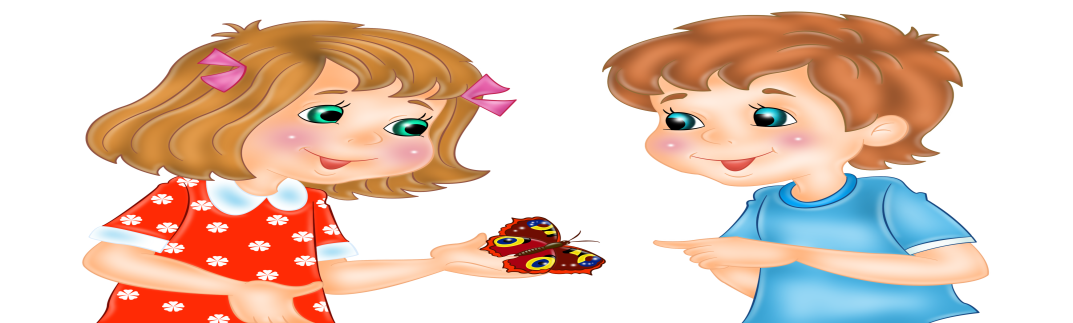 . 